COURSE DESCRIPTIONACCT 580T Tax Accounting MethodsThis course covers concepts governing timing of recognition of income and deductions for income tax purposes as well as differences between GAAP and income tax accounting for all taxpayers. Recommended Preparation: Introductory tax course. This online course is divided into modules. Module activities may include reading assignments, weekly lessons, interactive exercises, homework assignments, Blackboard discussion forums and MarshallTALK live video discussion forums. Students are required to participate in “real time” online sessions every Monday from 6:30 – 7:30 pm PT, in addition to completing other online content. Only register for this class if you can log on for these sessions. Blackboard  Blackboard is the primary learning management system currently used at USC. From the Blackboard Course Home Page, students can access their course syllabus, identify readings, participate in discussion forums, submit assignments, and review grades at any time (asynchronously). They can also access links to the other platforms used in this course. Virtual ClassroomThe Virtual Classroom enables students to asynchronously view faculty lessons and other integrated course content. Students also use the Virtual Classroom to engage in self-assessment activities designed to help them understand and apply key course concepts. The Virtual Classroom is organized into weekly modules that correspond to the course syllabus and are designed to be taken in the order they appear. The interactive exercises within this Virtual Classroom are not graded but contain information that would otherwise be delivered in traditional class lectures and that may be included in the midterm and final exams. MarshallTALK Students and faculty will meet online on a regular basis at a pre-determined date and time (synchronously) in MarshallTALK, a live video discussion forum. MarshallTALK allows students to discuss course content and to ask questions in real time and may also be used as a forum for individual or group presentations. SYSTEM REQUIREMENTSThe following equipment is required to successfully participate in this online course: Computer Headset or built-in speakers & microphone (Recommended microphone/headset: http://www.amazon.com/Logitech-ClearChat-Comfort-Headset-Black/dp/B000UXZQ42/ref=pd_sim_e_2)Webcam (Recommended webcam: http://www.logitech.com/en-us/product/hd-webcam-c525?crid=34)High speed Internet connection (Wireless or Cabled)Browser Requirements:Internet Explorer 9.x and above on PCsFireFox 3.6 and above on PCsSafari 3.6 and higher on Mac (only)Firefox 3.x and higher on MacGoogle ChromeTECHNICAL SUPPORTUSC Information Technology Services (for Blackboard support):Call (213) 740-5555 or email consult@usc.edu. For more information, visit their website at: http://www.usc.edu/its/USC Marshall (for Virtual Classroom support):Call (213) 740-3000 Monday through Friday, 7:00am to 6:00pm PST or visit their website at: http://msbhelp.usc.edu MarshallTALK empowered by WebEx Support: marshall.talk@marshall.usc.edu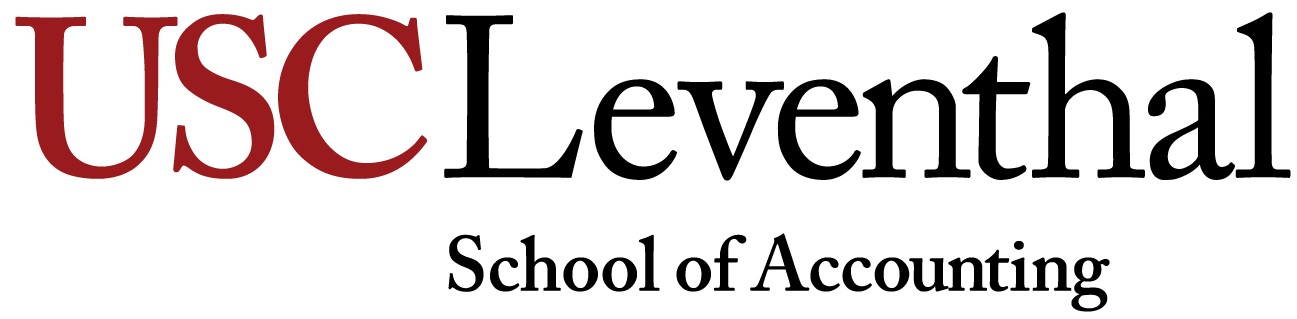 ACCT 580T – Tax Accounting MethodsSummer 2014 / June 2 – August 11Online Course SyllabusThis course covers concepts governing timing of recognition of income and deductions for income tax purposes as well as differences between GAAP and income tax accounting for all taxpayers. PREREQUISITES:		None. Recommended Preparation: Introductory Tax Course INSTRUCTOR:  		Robert A. Scharlach, CPA				Adjunct Professor of Accounting				University of Southern California				3660 Trousdale Parkway, Room 230				Los Angeles, CA 90089-0441CONTACT: 			Email:  scharlac@marshall.usc.edu				Phone:  213-593-6749				Office Hours:  By appointment and as posted on BlackboardEMERGENCY NUMBERS: 	USC Emergency Info Line:  213-740-9233USC Emergencies:  213-740-4321USC Information Line:  213-740-2311or KUSC Radio (91.5 FM)REQUIRED TEXT:		Federal Tax Accounting, 2013 Student Ed.Stephen Gertzman				ISBN # 978-0-7913-8192-2				Ethics in Motion				Justin Paperny				http://etikallc.com/books/ethics-in-motionPROGRAM LEARNING OUTCOMES:The following are the five Student Learning Outcomes developed for this program by the USC Leventhal faculty and administration and filed with the AACSB, the accrediting body for accounting and business schools.  Technical, Conceptual, Problem-Solving Requirement  Students will be competent in and be able to apply discipline-specific knowledge and skills in the fields of accounting or taxation.  This learning outcome includes the development of critical thinking and problem solving skills, as well as an understanding of the strategic role of accounting in business organizations and society.2.  Professional Development Requirement  Students will be able to communicate clearly, and strategically, after considering the relevant audience, situation, and purpose of the communication.  Students will develop the ability to work productively with others to accomplish established goals.3. Research/Life-Long Learning RequirementStudents will be able to use relevant research databases and academic/professional literature to gain new knowledge and analyze business situations.4. Ethical Principles and Professional Standards RequirementStudents will be able to apply ethical principles and professional standards in analyzing situations and making informed decisions.5. Globalization RequirementStudents will be able to demonstrate an international perspective and appreciation for diversity and cultural differences, along with their significance in global business. COURSE LEARNING OUTCOMES:	By the end of this course, students will be able to:Define the key principles related to tax accounting methods;Identify the tax rules applicable to specific accounting problems;Discuss current developments and planning techniques in the tax accounting area;Examine cases and rulings illustrating the issues that arise from the statutes and regulations; andAnalyze statutory materials before their peers.GRADES: 			Participation										 50 pointsCase Study										100 pointsBriefs of Cases									  50 pointsMidterm Exam									400 pointsFinal Exam										400 points											--------------Total Points										1,000 pointsGRADING POLICIES:	This course adheres to the USC Leventhal School of Accounting and Marshall School of Business grading Standards for graduate programs. In general, final course grades at the graduate level in a core course average approximately B+ (3.3) but may vary based on class performance. For elective courses, the class average is usually higher (approximately 3.5), which is between a B+ and an A-. You must receive a C or better to pass a required class, and you must have an overall B average (3.0 minimum) in order to graduate from USC.	Participation in the MarshallTALK live video discussion forum is MANDATORY, and students should be present and prepared to engage with the class at the date and time indicated each week in order to earn participation credit for this activity. Case Study will be distributed in Module 7 and must be uploaded in Blackboard Assignments by the due date stated in Module 11. Mid-term and final exams will be OPEN BOOK and will be given at a time to be determined. NO MAKE UP EXAMS WILL BE GIVEN. All assignments, exams and discussion forums will be evaluated on effectiveness of communication. This includes grammar, spelling, organization, format and other essentials of strong and effective communication. RETENTION OF GRADED PAPERS:Final exams and other graded work that affected the course grade will be kept for one year. Other papers or work that is returned but that students fail to pick up will be held for one month. Discussion forums and other online work will be deleted at the end of the course. ONLINE LEARNING:This course is divided into eleven modules and will be covered in eleven weeks. Students are also encouraged to participate in the Orientation Module in order to learn how to use the online tools available to them before the official start of class in Module 1. Module activities may include reading assignments, weekly lessons, interactive exercises, homework assignments, Blackboard discussion forums and MarshallTALK live video discussion forums. This course utilizes a “flipped” classroom approach, wherein students are expected to finish all readings and activities on their own, at their own pace prior to the “real time” video discussion MarshallTALK forums. STUDENT CONDUCT CODE:Students are subject to the Leventhal School of Accounting student honor code and to the USC student conduct code, which states: General principles of academic integrity include and incorporate the concept of respect for the intellectual property of others, the expectation that individual work will be submitted unless otherwise allowed by an instructor, and the obligations both to protect one’s own academic work from misuse by others as well as to avoid using another’s work as one’s own. All students are expected to understand and abide by these principles. For more information, go to: http://scampus.usc.edu/university-student-conduct-codeOr visit: http://www.marshall.usc.edu/faculty/leventhal/honor.STUDENTS WITH DISABILITIES:Any student requesting academic accommodations based on a disability is required to register with Disability Services and Programs (DSP) each semester.  A letter of verification for approved accommodation can be obtained from DSP.  Please be sure the letter is delivered to me as early in the semester as possible. DSP is located in STU 301 and is open 8:30 a.m. – 5:00 p.m., Monday through Friday. The phone number for DSP is (213) 740-0776. For more information, go to:  http://sait.usc.edu/academicsupport/centerprograms/dsp/home_index.html.DATETOPICSREADINGSModule 1Method of Accounting & Cash MethodChapters 1, 2, and 3, par. 3.01-3.04Module 2Accrual Method -- IncomeChapter 4, par 4.01- 4.03Module 3Accrual Method -- ExpenseChapter 4, par 4.04Module 4InventoriesInventory Write-Downs and LIFOChapter 6, par 6.04 – 6.07Chapter 6, 6.08 – 6.09; Chapter 7, 7.02-7.05Module 5Uniform Capitalization                                        Regs. 1.263A-1, 1.263A-2; 1.263A-3Module 6Midterm ExamReview readings to dateModule 7Change in Method of AccountingChapter 8, par. 8.01 – 8.03, Rev. Proc. 97-27 and Rev. Proc. 2011-14Module 8Tangible Asset RegulationsInstallment SalesReg. 1.263(a)-3Chapter 5, par. 5.05 – 5.07Module 9Qualified Production Activities Deduction; Research and Development CreditsSection 199, Form 8903 & instructionsModule 10Accounting Periods & EthicsChapter 10 & Ethics in MotionModule 11FINAL EXAMFINAL EXAM: Will be given via Blackboard on Monday, August 11th from 6:30 pm-8:30 pm PT.FINAL EXAM: Will be given via Blackboard on Monday, August 11th from 6:30 pm-8:30 pm PT.FINAL EXAM: Will be given via Blackboard on Monday, August 11th from 6:30 pm-8:30 pm PT.Orientation ModuleMay 19-Jun 1Introduction to Online CourseworkLearning OutcomesAccess Blackboard (Bb) Course MaterialsNavigate the Virtual Classroom Introduce yourself in the Bb Discussion ForumSubmit an Assignment in BbAttend a MarshallTALK session ReadingsCourse Syllabus Activities Virtual Classroom  Preview course content in the Virtual Classroom.Blackboard Discussion ForumPost your bio or introduction in the Blackboard Discussion Board. In approximately 100 words, describe:who you are what you do for a living where you are located what tax experience you have Student Pre-Course Survey Students are asked to complete the pre-course survey found in Bb prior to the 1st week of class. MarshallTALK training sessions will take place throughout this week. It is STRONGLY RECOMMENDED that new students attend at least one of these training sessions to familiarize themselves with the online learning platform we use and to test their computers, webcams, and speakers. Training session dates and times will be posted in this week’s announcements. AssignmentsBlackboard AssignmentBased on the syllabus for this course, which module are you most interested in and why? Write approximately 100 words and upload into Blackboard. Module 1:Mon-SunJun 2-Jun 8Methods of Accounting and Cash MethodLearning OutcomesDefine the scope of timing, consistency, and certainty and predictability in defining methods of accountingList the key requirements of Book Conformity (§ 446(a)) and Clear Reflections of Income (§ 446(b))Describe the Allowable Overall Methods (§446(c)) and the Use of More Than One Method (§ 446(d))Describe the common users of the Cash Method of accountingDiscuss the advantages of the Cash Method of accountingReadingsChapters 1 and 2Chapter 3, par. 3.01-3.04ActivitiesVirtual Classroom Lesson 1 Review Content and Self-Assessment Exercises MarshallTALK will take place on Monday, June 2nd from 6:30pm to 7:30pm Pacific Time (PT). AssignmentsBrief the following two cases: COWDEN CASETHOR POWER TOOL CASEUPLOAD ALL Bb ASSIGNMENTS BY SUNDAY, JUNE 1st at 11:59PM Module 2:Mon-SunJun 9 - Jun 15Accrual Method - IncomeLearning OutcomesList the two criteria for recognizing accrual basis incomeDescribe the primary goal of financial accountingDescribe the primary goal of tax accountingDiscuss the tax treatment of prepaid incomeReadingsChapter 4, par. 4.01-4.03; Revenue Procedure 2004-34ActivitiesVirtual Classroom Lesson 2 Review Content and Self-Assessment Exercises MarshallTALK will take place on Monday, June 9th from 6:30pm to 7:30pm PT. We will review last week’s lesson Definition of Methods of Accounting and Cash Method and preview this week’s lesson Accrual Method – IncomeAssignmentsBrief the following case:SCHLUDE CASEUPLOAD ALL Bb ASSIGNMENTS BY SUNDAY, JUNE 8th at 11:59PM Module 3:Mon-SunJun 16 – Jun 22Accrual Method – ExpenseLearning OutcomesList the three criteria for accruing a liability for tax purposesDescribe the tax treatment of a contested liabilityDiscuss the general rules for when economic performance occursDiscuss the three and one-half month rule for economic performanceDiscuss the recurring item exception for economic performanceReadingsChapter 4, par. 4.04; Code section 461(h); Treas. Reg. section 1.461-4ActivitiesVirtual Classroom Lesson 3Review Content and Self-Assessment Exercises MarshallTALK will take place on Monday, June 16th from 6:30pm to 7:30pm PT. We will review last week’s lesson Accrual Method - Income and preview this week’s lesson Accrual Method - ExpenseAssignmentsNo assignments this weekModule 4:Mon-SunJun 23 – Jun 29InventoriesInventory Write Downs and LIFOLearning OutcomesUnderstand when inventories are requiredUnderstand that real estate is never inventory from a tax standpointDiscuss what constitutes the “best accounting practice”Discuss the “most clearly reflecting income” requirementDiscuss the tax treatment of suppliesUnderstand how to value inventories for tax purposesDescribe the cost flow assumption of LIFODescribe the difference between FIFO and LIFODiscuss the two main advantages of using LIFODiscuss the disadvantages of using LIFOReadingsCh. 6, par. 6.04-6.07Chapter 6, par. 6.08-6.09Chapter 7, par. 7.02-7.05ActivitiesVirtual Classroom Lesson 4 Review Content and Self-Assessment Exercises Guest Expert: Kurt Hanway, KPMGMarshallTALK will take place on Monday, June 23rd from 6:30pm to 7:30pm PT. We will review last week’s lesson Accrual Method - Expense and preview this week’s lesson Inventories, Inventory Write Downs and LIFOAssignmentsNo assignments this weekModule 5:Mon-SunJun 30 – Jul 6Uniform CapitalizationLearning OutcomesUnderstand the difference between §263(a) and §263ADiscuss when interest has to be capitalizedDiscuss what §263A applies toDiscuss the steps in determining what costs must be capitalized under the Unicap rulesDiscuss the simplified service cost methodDiscuss the simplified production methodDiscuss the simplified resale methodReadingsTreas. Reg. §1.263A-1Treas. Reg. §1.263A-2Treas. Reg. §1.263A-3ActivitiesVirtual Classroom Lesson 5Review Content and Self-Assessment Exercises MarshallTALK will take place on Monday, June 30th from 6:30pm to 7:30pm PT. We will review last week’s lesson Inventories, Inventory Write Downs and LIFO and preview this week’s lesson Uniform CapitalizationAssignmentsBrief the following two cases:`SUZY’S ZOO CASEROBINSON KNIFE CASEUPLOAD ALL Bb ASSIGNMENTS BY SUNDAY, JUNE 29th at 11:59PM Module 6:Mon-SunJul 7 – Jul 13Mid-Term ExamLearning OutcomesReview Modules 1 through 5ReadingsReview ReadingsActivitiesReview Lectures and ExercisesAssignmentsMid-term examThe mid-term exam will be given via Blackboard on Monday, July 7th from 6:30 pm-8:30 pm PT. Once started, students will have 2 hours to take the exam before being timed out. Module 7:Mon-SunJul 14 – Jul 20Change in Method of AccountingLearning OutcomesUnderstand the two types of accounting methods changesPrepare an Application for Change in Accounting Method (Form 3115)Understand which Revenue Procedures should be followed when filing a Form 3115Understand how to calculate the §481(a) adjustmentReadingsChapter 8, par. 8.01-8.03Rev. Proc. 97-27Rev. Proc. 2011-14Chapter 9Instructions for Filing Application for Change in Accounting MethodActivitiesVirtual Classroom Lesson 7Review Content and Self-Assessment Exercises MarshallTALK will take place on Monday, July 14th from 6:30pm to 7:30pm PT. We will preview this week’s lesson Change in Method of AccountingAssignmentsStart Work on Case Study (Due in Module 10)Module 8:Mon-SunJul 21 – Jul 27Tangible Asset RegulationsInstallment SalesLearning OutcomesTangible Asset Regulations:Understand when costs must be capitalizedDiscuss how to determine the unit of propertyDiscuss how to determine if there has been an improvement to the unit of propertyDiscuss the routine maintenance safe harborDiscuss the de minimis ruleDiscuss the tax accounting for materials and suppliesInstallment Sales:Calculate the gross profit percentageDetermine the payments received each yearCalculate the gain to be recognized each yearCalculate the interest, if any, on the deferred taxReadingsTreas. Reg. §1.263(a)-3Chapter 5, par. 5.05-5.07Activities Virtual Classroom Lesson 8Review Content and Self-Assessment Exercises Guest Expert: Conrad Kreutzer, KPMGMarshallTALK will take place on Monday, July 21st from 6:30pm to 7:30pm PT. We will review last week’s lesson Changes in Methods of Accounting and preview this week’s lesson Tangible Asset Regulations and Installment SalesAssignments No Assignments this weekModule 9:Mon-SunJul 28 – Aug 3Qualified Production Activities DeductionResearch and Development CreditsLearning OutcomesQualified Production Activities Deduction:Understand the rate of the §199 deductionUnderstand what the rate is multiplied byDetermine what the limitations to the deduction areResearch and Development Credits: Calculate the credit for increased research and development activitiesUnderstand what constitutes research and development activities for the purposes of the creditReadingsInternal Revenue Code Section 199Form 8903 and InstructionsActivitiesVirtual Classroom Lesson 9Review Content and Self-Assessment Exercises Guest Expert: Kurt HanwayGuest Experts: Adam Boyer and Rich Marcos MarshallTALK will take place on Monday, July 28th from 6:30pm to 7:30pm PT. We will review last week’s lesson Tangible Asset Regulations and Installment Sales and preview this week’s lesson Qualified Production Activities Deduction and Research and Development CreditsAssignmentsNo assignments this weekModule 10:Mon-SunAug 4 – Aug 10Accounting PeriodsEthicsLearning OutcomesAccounting Periods:Understand the allowable accounting periodsUnderstand the term short periodDiscuss the requirements of using a 52-53 week yearDiscuss how to change an accounting periodDiscuss when an accounting period must be changedEthics:How to stay out of troubleReadingsChapter 10; Ethics in MotionActivitiesVirtual Classroom Lesson 10Review Content and Self-Assessment Exercises Guest Expert: Justin PapernyMarshallTALK will take place on Monday, Aug. 4th from 6:30pm to 7:30pm PT. We will review last week’s lesson Qualified Production Activities Deduction and Research and Development Credits and preview this week’s lesson Accounting Periods and EthicsAssignmentUPLOAD CASE STUDY BY SUNDAY, AUGUST 10th at 11:59PM Module 11:Mon-SunAug 11Final ExamLearning OutcomesReview Modules 7 - 10ReadingsReview ReadingsActivitiesReview Lectures and ExercisesAssignmentsFinal examThe final exam will be given via Blackboard on Monday, August 11th from 6:30 pm-8:30 pm PT. Once started, students will have 2 hours to take the exam before being timed out. 